Депутаты муниципального комитета Новицкого сельского поселения Партизанского муниципального района(третьего созыва) 2015-2020 гг.Выбыли по собственному желанию из состава Муниципального комитета Новицкого сельского поселения (третьего созыва) 2015-2020 гг.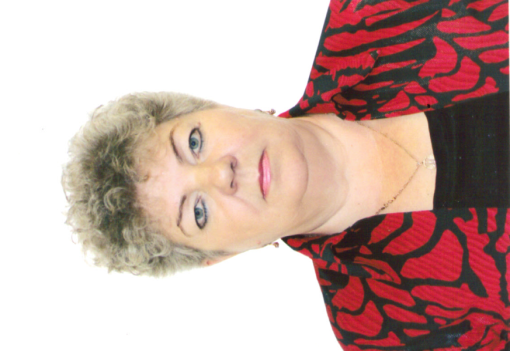 ЛОТАШ    Любовь ИвановнаЖитель: с. Новицкое. Дата рождения: 17.10.1957г. Образование: Приморское краевое культурно-просветительноеучилище. С 1992 года являюсь руководителем учреждения культуры Новицкого СП. За вклад в развитие культуры награждена грамотой Министерства Культуры. 	«Целеустремлена, требовательна, прежде всего к себе, принципиальна, при этом коммуникабельна, умею слушать и слышать людей. Легко адаптируюсь в сложных ситуациях, творчески подхожу к решению поставленных перед собой задач считаю приоритетом в своей работе:-создание условий для развития массового спорта;- работа с молодежью;- развитие детского творчества и досуга;- постоянное внимание благоустройству и улучшению внешнего облика наших населенных пунктов»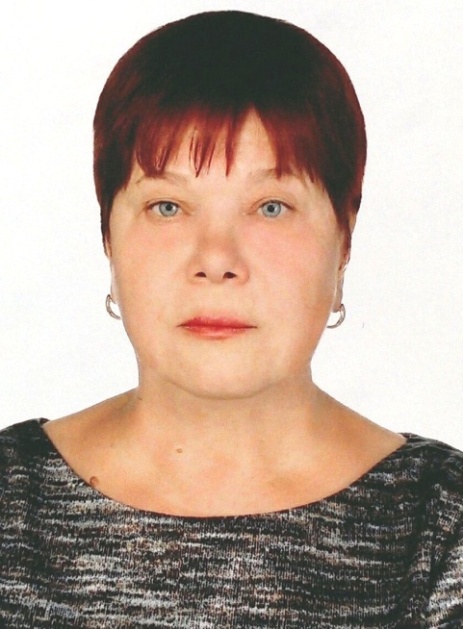 ОГУРОК  Тамара Николаевна Житель: с. Новицкое. Дата рождения: 17.10.1954г. Образование: высшее (Уссурийский сельскохозяйственный институт). С 1999 г. работала в сфере ЖКХ бухгалтером, экономистом, директором.     «Уважаемые избиратели, Вы оказали мне доверие, избрав меня депутатом муниципального комитета Новицкого с/поселения в 2006 году. На протяжении этого времени своей работой я старалась оправдать ваше доверие. Работая мастером жилищного фонда с 2011г. всегда старалась отстаивать интересы жителей поселения, вела разъяснительную работу, оказывала консультативную помощь» 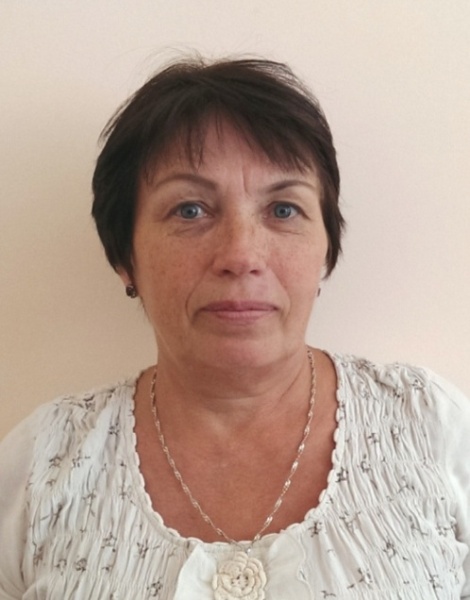 ПАРЫГИНА  Наталья Викторовна Житель: с. Новицкое. Дата рождения: 13.11.1956 г. Образование: среднее специальное (Педагогическое училище №2 г.Владивостока). Заведующая в детском саду «Росинка» с.Новицкое,          «Всю свою трудовую деятельность посвятила воспитанию детей и меня  всегда волновал вопрос  развития наших подростков. Считаю,  очень важным – создать для детей такую обстановку, в которой бы они творчески развивались, смогли проявить свою индивидуальность: детям нужна активная деятельность, поэтому важно создание в селах различных спортивных кружков  и секций,  обновление старых и создание новых детских площадок, привлечение  в село квалифицированных специалистов» 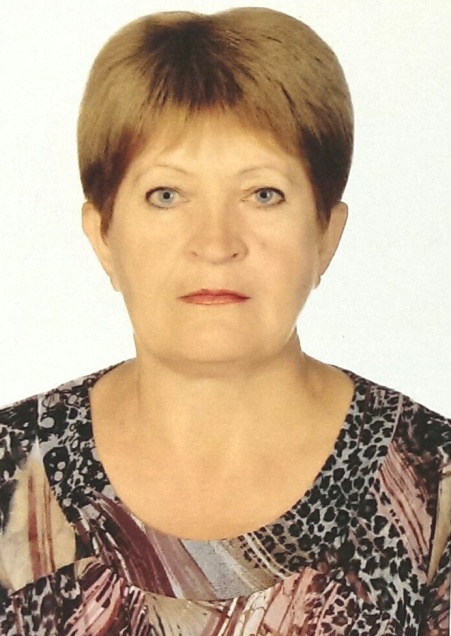 ХУСАИНОВА  Ольга Григорьевна Житель: с. Новицкое. Дата рождения: 17.08.1954 г. Образование: высшее (Уссурийский сельскохозяйственный институт). Специалист по ведению первичного воинского учета администрации Новицкого сельского поселения. «Основными задачами и своим долгом в работе депутата муниципального комитета Новицкого сельского поселения, в случае вашей поддержки считаю:- отстаивать интересы избирателей;- забота о пожилых людях и ветеранах для обеспечения достойного уровня жизни;- контроль за реализацией муниципальных программ;- содействие в благоустройстве территорий населенных пунктов;- работа с молодежью, поддержка их инициатив» 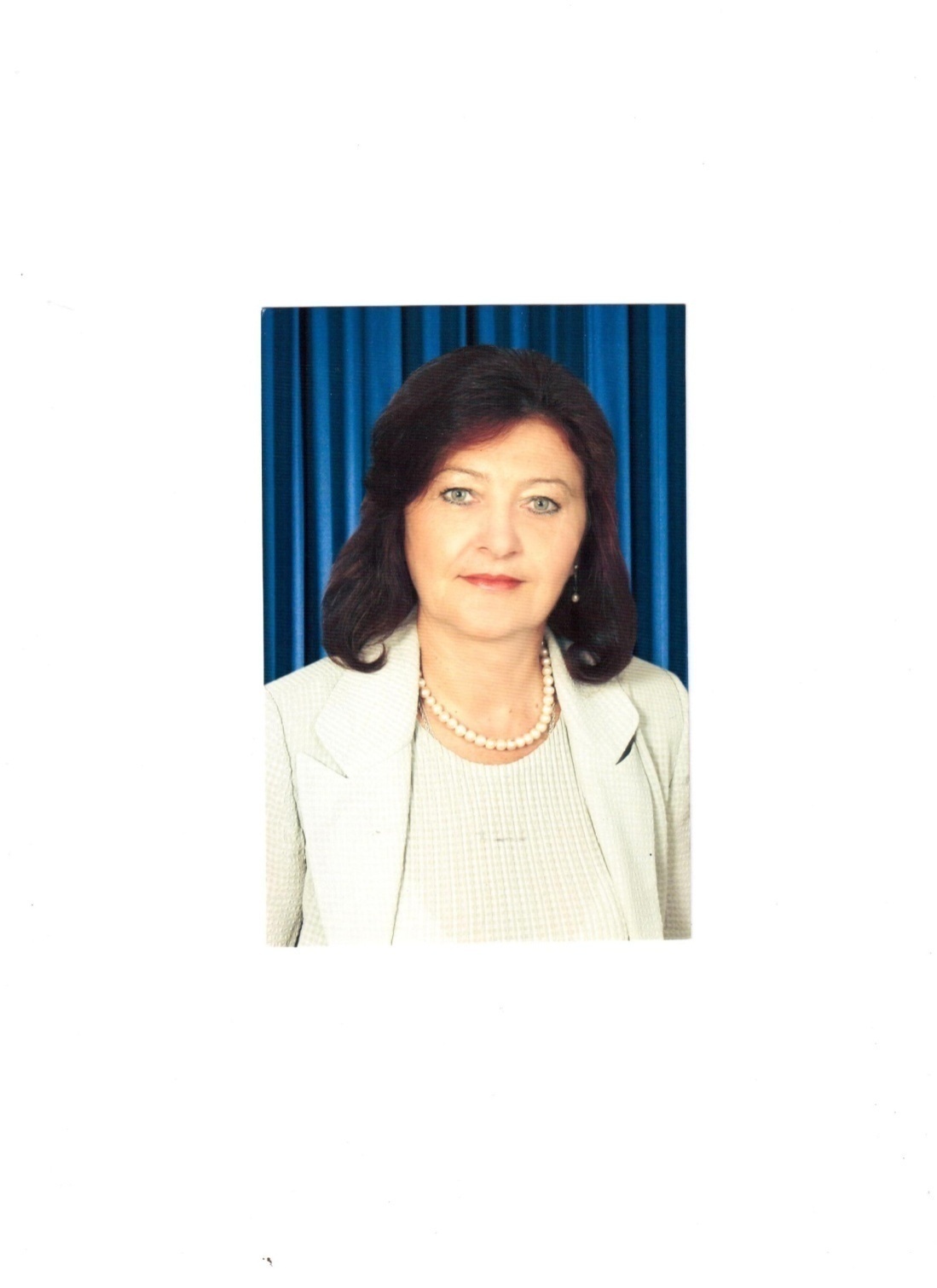 ОСАДЧАЯ  Татьяна Дмитриевна Житель: пос. Николаевка. Дата рождения: 10.03.1955г. Образование: высшее.         «Работа депутата – это в основном законотворческая деятельность на общественных началах. Обсуждая главный финансовый документ – бюджет с/поселения, каждый депутат вносит свои предложения, учитывая просьбы избирателей, отстаивает их интересы. По многочисленным просьбам граждан были выделены средства на установку рынков.  Добились установки нового трансформатора в с. Николаевка. В Николаевской амбулатории в стоматологическом кабинете был установлен новый медицинский аппарат (вместо списанного). По обращениям граждан была сделана подсыпка и грейдеровка дорог. Даются разъяснительные ответы на вопросы социального, льготного обеспечения граждан. Принимаю участие в благотворительных акциях «Помоги собраться в школу», «С днем Победы, ветеран!», «День пожилого человека», «Добрая елка». Уважаемые избиратели! Ни одно ваше обращение не осталось без внимания»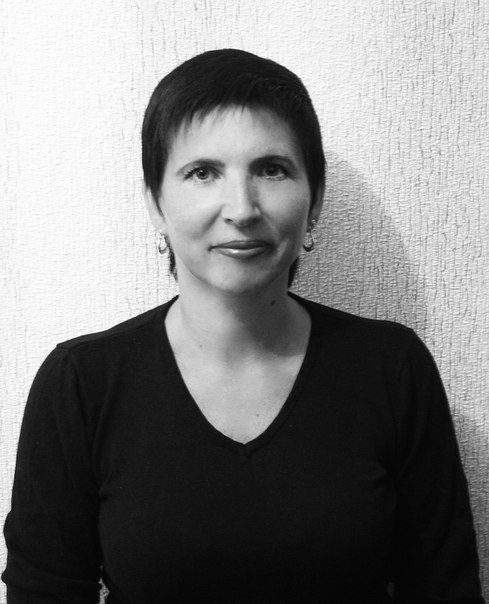 НИКОЛАЕВА  Анжела Александровна Житель: с. Новицкое. Дата рождения: 12.08.1970 г. Образование: высшее (Уссурийского  государственного  педагогического  института). Замужем, имею дочь.      Преподаю в МКОУ «Средняя общеобразовательная школа» с.Новицкое  географию и биологию. Учитель высшей категории, награждена Почетной грамотой  Министерства Образования и Науки РФ, благодарственным  письмом  Главы Партизанского муниципального района.                        «На посту депутата буду:- отстаивать интересы избирателей при планировании бюджета  - участвовать в вопросах благоустройства поселения;- осуществлять общественный контроль;- содействовать развитию культуры в наших селах;- поддерживать инициативы молодежи и жителей в спорте.Изменить все мы не сможем - решить проблемы в наших силах, при условии вашей поддержки уважаемые избиратели!!!!»